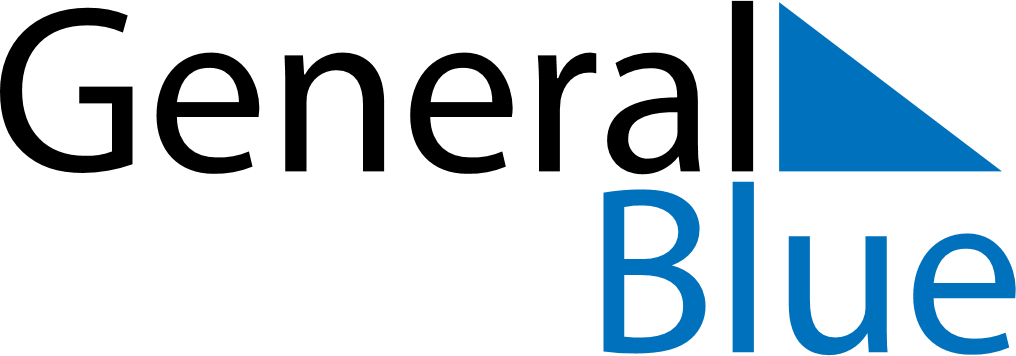 July 2020July 2020July 2020July 2020EcuadorEcuadorEcuadorMondayTuesdayWednesdayThursdayFridaySaturdaySaturdaySunday12344567891011111213141516171818192021222324252526The Birthday of Simón Bolívar2728293031